 Jimmy Carter NHS Education Program 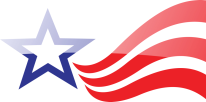 presents a       Special  Program  featuring  Rosalynn Carter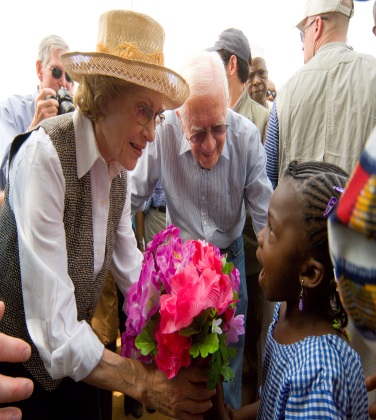 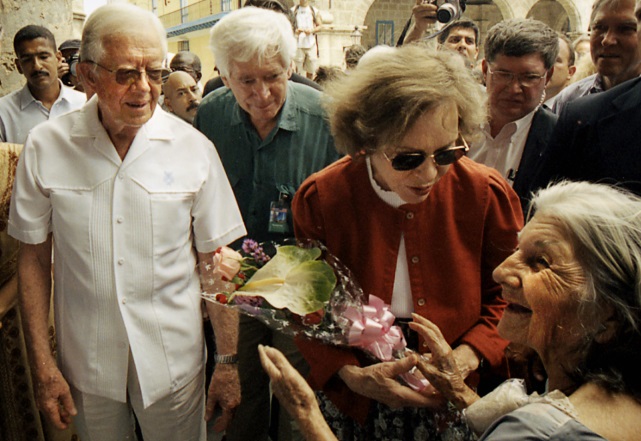 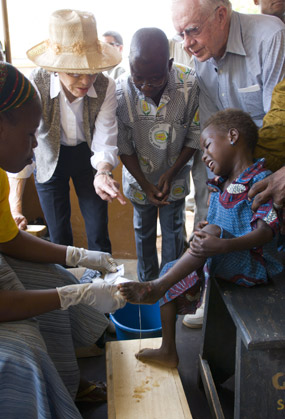 The Carter Center  and  Rosalynn Carter Institute for CaregivingMay 1, 2014 at 10:30AMPlains High school museum – plains, GeorgiaProgram designed for staff and students in the Health Care FieldFormer First Lady Rosalynn Carter has worked for more than four decades to improve the quality of life for people around the world.  Today, she is a leading advocate for mental health, caregiving, early childhood immunization, human rights, and conflict resolution through her work at The Carter Center in Atlanta, Georgia.  The Center is a private, nonprofit institution founded by former President and Mrs. Jimmy Carter in 1982. A full partner  in all the Center's activities, the former first lady is a member of the Carter Center Board of Trustees.  She created and chairs the Carter Center's Mental Health Task Force, an advisory body of experts, consumers, and advocates promoting positive change in the mental health field.  Each year, she hosts the Rosalynn Carter Symposium on Mental Health Policy, bringing together leaders of the nation's mental health organizations to address critical issues. Former First Lady Rosalynn CarterThe Rosalynn Carter Institute for Caregiving - an advocacy, education, research, and service unit of Georgia Southwestern State University. The work of a caregiver is done willingly and selflessly. Many caregivers do their work quietly, invisibly and around the clock in homes, hospitals and other places across the country. We are facing a caregiving crisis in the United States. Our aging population, increased longevity and the growing burden of chronic illnesses escalate the need for caregivers. Caregivers need support and community programs to help them remain healthy and maintain caring for another. We serve and support both professional and family caregivers.  Executive Director - Leisa Easom, PhD, RN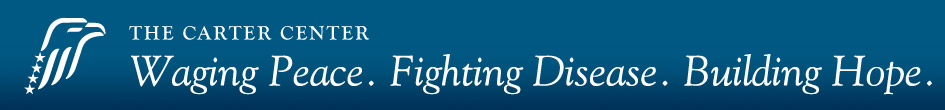 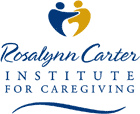  Jimmy Carter NHS Education Program presents a       Special  Program  featuring  Rosalynn Carter Reservations formIf you are interested in reserving seats for this special program featuring former First Lady Rosalynn Carter and Dr. Leisa Eason, Executive Director of RCI, please complete this form and return it to plainsed@jimmycarter.info or fax to 229-824-5556. This program is for staff and students enrolled in a health care related field. It is appropriate for high school and college level.Name __________________________________________________School__________________________________________________           __________________________________________________Phone number ___________________________________________e-mail __________________________________________________Number of seats for students _______   Staff ________Grade level or College level__________List the fields these students are enrolled in:_____________________________________________________________________________________________________________________________________________________________________________________________________________________________________________________________________________________________________________________________________________________________________Seating is limited and will be scheduled as forms are received. Please make your reservations early in order to secure seating for your group.